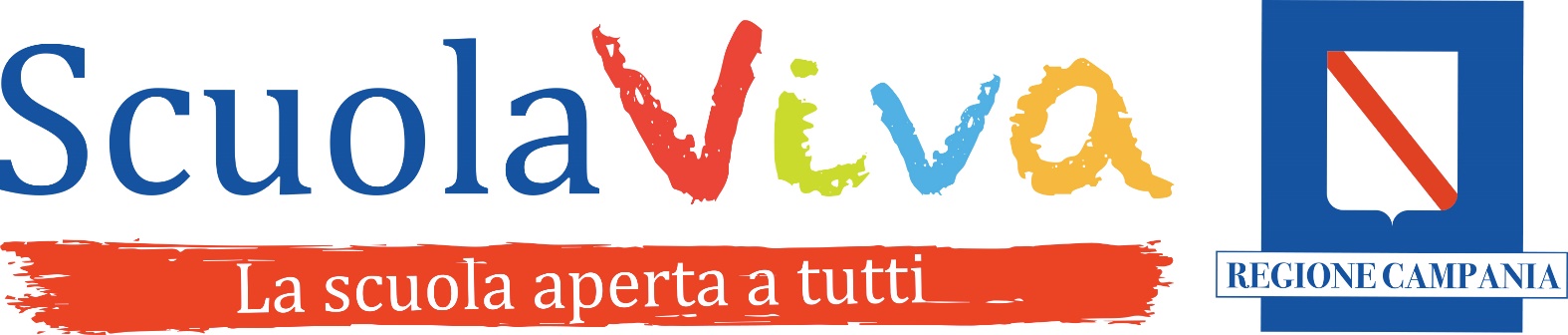 ISTITUTO COMPRENSIVO STATALE “ PADRE ISAIA COLUMBRO”Scuola dell’Infanzia, Primaria e Secondaria di I gradoTocco Caudio – Foglianise – CastelpotoVia La Riola - 82030 Tocco Caudio (BN)Tel. 0824/871139 Fax 0824/878658E-mail: bnic834005@istruzione.it – bnic834005@pec.istruzione.itC.F.: 80004550622 - Sito WEB: www.icfoglianise.gov.it“PERCORSI ANTROPOLOGICI DEL TABURNO – CAMPOSAURO TRA SENTIERI E VALLI”MODULO 1 “Il risveglio della Dormiente tra voci, ritmi e danze”Si comunica che, dal mese di Marzo 2018, gli alunni delle classi quarte (Scuola primaria Foglianise), delle classi quarte e quinte (Scuola Primaria Castelpoto) e delle classi quinte (Scuola Primaria Tocco Caudio) potranno partecipare, in orario extra scolastico, al laboratorio artistico – musicale “Il risveglio della Dormiente tra voci, ritmi e danze” con gli esperti del gruppo folk “SudTerranea” che si svolgerà nei singoli plessi di appartenenza. Il laboratorio ha l’obiettivo di continuare a trasmettere agli alunni le tradizioni locali attraverso l’insegnamento di attività canore, strumentali e coreutiche, in un clima che consenta di realizzare esperienze formative significative per un miglioramento dei rapporti interpersonali e sociali. I partecipanti acquisiranno competenze specifiche che saranno convogliate in una performance finale.Si invitano i genitori a comunicare l’adesione alle attività proposte. Si precisa che tale laboratorio rientra nel Progetto della Regione Campania FSE POR CAMPANIA 2014/2020 “Scuola Viva” ed è, dunque, completamente gratuito.Si consegnerà copia cartacea del calendario incontri con relative attività programmate al genitore rappresentante di classe e se ne potrà prendere visione anche sul sito della scuola www.icfoglianise.gov.it Il sottoscritto ______________________________________genitore dell’alunno ______________________________ frequentante la classe ____________ della Scuola Primaria di ______________________        󠆚󠆚 Conferma   󠆚󠆚 Non Conferma l’iscrizione al laboratorio “Il risveglio della Dormiente tra voci, ritmi e danze” -  Modulo 1 – Progetto “Scuola Viva”                                                                                               Firma Genitore__________________________________________________________________________